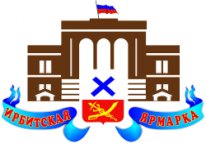 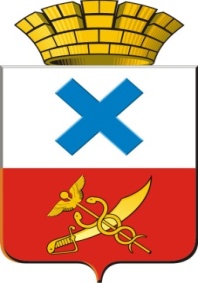 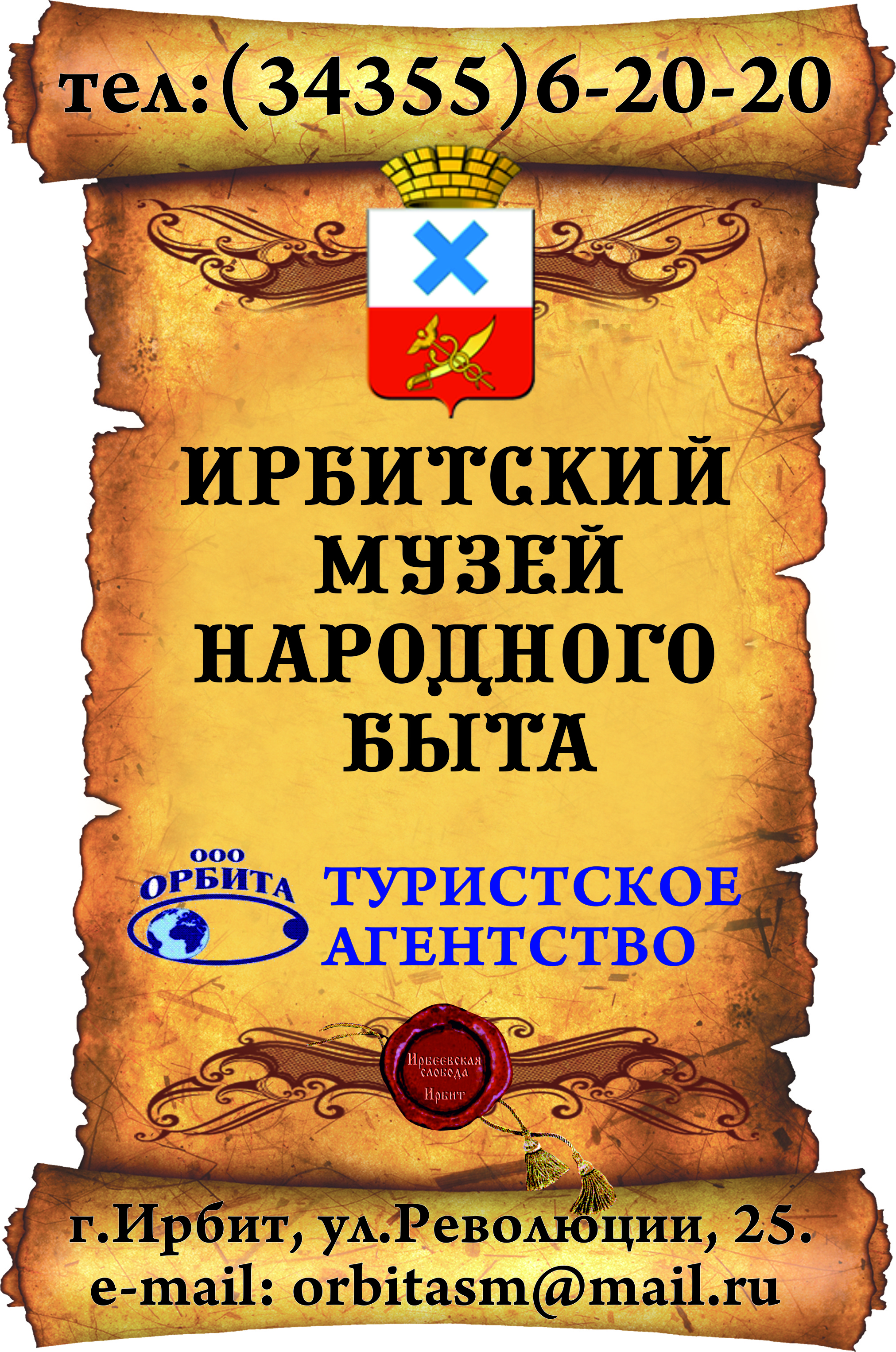 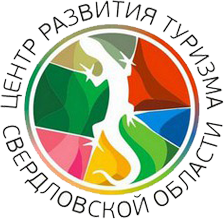 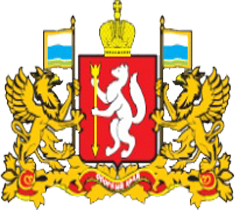 Уважаемые коллеги!Ирбитский музей народного быта информирует Вас о 15-ой Межрегиональной «Ирбитской выставке-ярмарке-2017», которая будет проходить 11-13 августа 2017 года в городе Ирбите Свердловской области на Торговой площади (ныне площадь им. В.И. Ленина).Ежегодно ярмарка принимает до  30 тысяч гостей и являет собой сосредоточение многих направлений событийно-культурных мероприятий.В  рамках XV Межрегиональной выставки-ярмарки на Торговой площади (им. В.И. Ленина) будет организована Выставка-ярмарка современных и традиционных ремесел и промыслов «Город мастеров».Мы рассчитываем  на ваше участие  и в конкурсе работ, и в фестивале.Предлагаем участие в конкурсе работ мастеров по девяти номинациям: изделия из бересты, лоскутное шитье, авторские куклы, кованые изделия, украшения из текстиля, поделки из камня, бисера, керамические изделия, сувениры из дерева, тканых и нетканых материалов, национальная одежда из кожи и меха, домашняя валяная обувь, обувь из кожи и войлока.Также информируем вас о творческом  конкурсе (вокал, художественное слово, игра на музыкальных инструментах) и  конкурсе  национальных костюмов среди участников «Города мастеров».Выставка-ярмарка современных и традиционных ремесел и промыслов «Город мастеров» будет проходить с 11.00 до 19.00 часов.Заявки на участие в фестивале музей народного быта, как оператор фестиваля «Город мастеров», будет принимать до 01.08.2017 года.Приём мастеров на ярмарку и регистрация (по предварительным заявкам) будет проводиться до обеда 11 августа.Официальное открытие фестиваля «Город мастеров» состоится  на Главной сцене ярмарки в  День её открытия 11 августа в 17-00. Ждем вас в национальных костюмах и с фото-видео-презентационными материалами (до 3-5 минут).Мы готовы рассмотреть все ваши пожелания по проживанию, питанию.Приглашаем на праздник всех ценителей авторского искусства, любителей хорошего настроения, добра и позитива.Наша контактная информация: тел. 8-(34355)  6-20-20,  8 -953-00-00-664 эл.почта: orbitasm@mail.ruАдминистрация Ирбитского музея народного быта